Jméno žáka…………………………………….........................................................................kontakt: telefon…………………………e-mail:……………………………………………... Zakroužkujte Školní vzdělávací program.Teplice nad Metují     	Kuchař- cukrář                     Kuchař               Číšník, barman                 Kuchař – číšníkTrutnov                             Cukrář             PekařObjednávka pracovních oděvů - zakroužkujte velikost, kterou požadujete, míry doplňte v centimetrech.SERVÍRKA:				S 	M	L	XL	XXL	Šířka trička v cm               50 	52	55	56	 58KUCHAŘKA,  CUKRÁŘKA,  PEKAŘKAPodpis zákonného zástupce………………………………………Informace podléhají zákonu na ochranu osobních údajů. Název oděvuVelikostVelikostVelikostVelikostVelikostVelikostVelikostJiná napištePočet kusůBílý plášť s dlouhým rukávem, logo40424446485050Obuv černá, uzavřená, protiskluz.3456788Polokošile s logem školySMLXLXXLXXLXXLPolokošile s logem školySMLXLXXLXXLXXL1 
(hradí škola)Sukně černá, společenská ke kolenůmPas:Pas:Délka:Délka:Délka:Délka:Výška postavy:Výška postavy: Název oděvuVelikostVelikostVelikostVelikostVelikostVelikostJiná napištePočet kusůRondon bílý, jednořadý, logo 404244464850Rondon bílý, jednořadý, logo 4042444648501(hradí škola)Kalhoty bílé404244464850Obuv bílá, uzavřená, protiskluz.345678Kuchařská čepice, puchýřBílá zástěra do pasu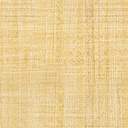 